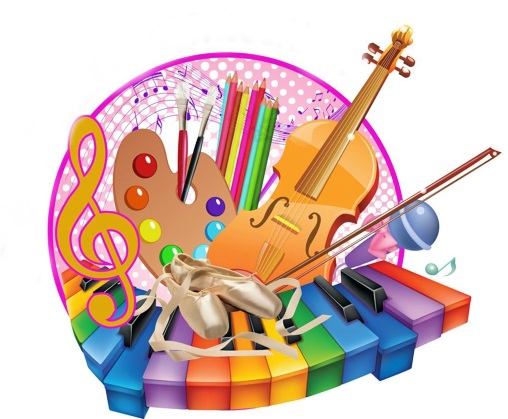 Картотека игровых практик по художественно-эстетическому развитию детей  среднего дошкольного возраста «Кто есть кто или что есть что»Цель: активизировать поисковую деятельность ребенка, совершенствовать умения лепить из пластилина предметы разной формы.Материал: доска для лепки, классический пластилин, стека, салфетка.Ход игры: ребенку предлагается задумать и вылепить два разных изображения, чтобы можно было угадать, кто есть кто (например, жук и гусеница) или что есть что (например, яблоко и банан). Ребенок демонстрирует их взрослому, а он угадывает, кто или что перед ним.«Чашка и блюдце»Цель: учить лепить шар, вдавливать в него большой палец и получать отверстие, выравнивать края пальцами. Раскатывать пластилин в столбик и прикреплять его к другой детали. Учить скатывать шар и сплющивать его в диск, вдавливая середину. Закреплять умение пользоваться стекой. Воспитывать отзывчивость и доброту. Материал: Глина, стеки, доски для лепки, миски с водой. Ход игры: Заранее познакомьте ребенка с произведением К. Чуковского «Федорино горе». Прочитайте ему отрывок из этого стихотворения: Мимо курица бежала И посуду увидала: «Куд-куда! Куд-куда! Вы откуда и куда?» И ответила посуда: Было нам у бабы худо, Не любила нас она, Била, била нас она, Запылила, закоптила, Загубила нас она!» Спросите ребенка: – Какой стала Федора в конце сказки? (Аккуратной, опрятной.) Предложите вернуть ей убежавшие чашки и блюдца. Для этого надо разделить кусок глины на три части – две большие и одну маленькую. Из большой части скатать шар круговыми движениями рук, большим пальцем надавить с одной стороны, чтобы получилось отверстие, увеличить пальцами углубление и выровнять края. Из маленького кусочка глины раскатать колбаску и прикрепить ее сбоку к чашке в виде ручки. Места присоединения обязательно смочить водой. Из второго большого куска скатать шар и, сплющив его между ладоней в диск, вдавить середину, пальцами оттянуть и подровнять края – получится блюдце. Теперь чашки и блюдца могут вернуться к Федоре. «Лодка с веслами» Цель: Учить раскатывать из шара овал, сплющивать его и вдавливать середину пальцами, стягивать и подравнивать края. Раскатывать колбаски, приплющивать пальцами с одного края и прикреплять к вылепленному изделию. Развивать мелкую моторику пальцев и внимание. Материал: Картинки самолета, машины, поезда и лодки. Пластилин, картонки-подставки синего цвета, доски для лепки. Ход занятия: Разложите перед ребенком картинки самолета, машины, поезда и лодки. Опишите каждый предмет, а ребенок пусть догадается, о какой игрушке идет речь: – У нее четыре колеса. Она ездит по дорогам и возит людей. (Машина.) – Он очень длинный и ездит по рельсам. (Поезд.) – Он летает в небе. Сделан из железа. Есть два крыла. (Самолет.) – На ней можно плавать. Ее делают из дерева. (Лодка.) Поиграйте в игру «Чего не стало?». Ребенок закрывает глаза, а вы убираете одну из четырех картинок. Предложите вылепить из пластилина лодку. Для этого нужно скатать большой шар, раскатать его между ладонями в овал движениями вперед-назад, сплющить и вдавить середину пальцами, стянуть и подравнять края, чтобы получилась аккуратная лодочка. Сделать весла – раскатать колбаски, приплющить пальцами с одного края и прикрепить к боковым краям лодки. Поставить на картонку подставку.«Котенок» Цель: Учить размазывать пластилин внутри заданного контура. Побуждать ребенка изображать слова стихотворения при помощи движений. Развивать точность и координацию движений. Материал: Картон с нарисованным котенком, пластилин, доски для лепки. Ход занятия: Прочитайте вместе с ребенком стихотворение, изображая называемые действия: Все котятки Мыли лапки: Вот так! Вот так! Мыли ушки, Мыли брюшки: Вот так! Вот так! А потом они устали: Вот так! Вот так! Сладко-сладко засыпали: Вот так! Вот так! Дайте ребенку картон с нарисованными котятами, попросите определиться с цветом котенка. Напомните, как отрывать от куска пластилина небольшие кусочки и размазывать их внутри очерченного контура. Затем оформить картинку, скатав из пластилина маленькие шарики и сделать глаза, нос, рот, а из тонких колбасок – усы. Получился веселый котенок!«Цветик-семицветик» Цель: Закреплять умение наносить пластилин на картон тонким слоем. Развивать мелкую моторику рук и аккуратность. Материал: Нарисованный цветик-семицветик. Контурные изображения цветика-семицветика на картоне (крупно), пластилин, доски для лепки. Ход занятия Заранее познакомьте ребенка со сказкой В. Катаева «Цветик-семицветик». Спросите в какой сказке мы встречались с необычным волшебным цветком? (В сказке о цветике-семицветике.) Вспомните с ребенком это произведение и спросите, кто бы хотел иметь такой цветик-семицветик. Какое желание загадал бы ребенок. Предложите сделать цветик-семицветик. Рассмотрите образец цветка. Обратите внимание на то, что каждый лепесток своего цвета (красный, оранжевый, желтый, зеленый, голубой, синий, фиолетовый). «Радуга»Цель: научить ребенка рисовать радугу, правильно называть ее цвета, помочь запомнить их расположение, развивать речь и словарный запас. Материалы: образец рисования радуги на листе формата А2, альбомные листы, кисточки, гуашевые или акварельные краски разных цветов, баночки с чистой водой, тряпочки, палитра для смешивания красок (если понадобится).Ход занятия: Взрослый показывает образец рисования радуги и просит назвать цвета, которые он увидел. Затем разучивает фразу, которая помогает запомнить расположение цветов в радуге: каждый (красный) охотник (оранжевый) желает (желтый) знать (зеленый) где (голубой) сидит (синий) фазан (фиолетовый). «Подводный мир»Цель: закрепить знания ребенка об обитателях подводного мира. Учить внимательно рассматривать форму, окраску, особенности строения подводных обитателей. Развивать мелкую моторику. Активизировать словарь.Ход игры: Вместе с ребенком вспоминают, кто живет в морях и океанах, уточняют строение тела и окраску. Затем рисуют подводный мир.Картотека музыкально - дидактических и подвижных игр для детей среднего возраста«Солнышко»Задачи: Закрепить навыки выполнения одновременно «пружинок» и хлопков, прыжков и хлопков.Ход игры:Солнышко, солнышко,Выгляни в окошко:Твои детки плачут,По камушкам скачут. На 1-ю и 2-ю строчки теста взрослый вместе с детьми выполняет частые полуприседания - «пружинки» - и одновременно хлопает в ладоши.Под текст 3-й и 4-й строчек выполняются прыжки с одновременными хлопками в ладоши.Методические рекомендацииТекст произносится в медленном темпе, нараспев, с ярко выраженной метрической пульсацией, без остановок, ускорений и замедлений.Нисходящая интонация голоса приходиться на каждую сильную долю:Солнышко, солнышко, Выгляни в окошко и т.д.
«Поскок»Задачи: развивать выразительность выполнения легких прыжков, мягкогопружинного шага.Скок, скок - поскок продвигаютсявпередМолодой дроздок, прыжкамиПо водичку пошел, идут мягкимпружиннымМолодичку нашел. шагомМолодиченька, сужают кругНевеличенька,/ Сама с вершок, присаживаютсяГолова с горшок. прикладываютладони к щеке покачивают головой.Ход игрыДети стоят по кругу, согнув руки в локтях,кулачки прижаты к плечам - имитируюткрылышки. В центре круга -птичка (игрушка)Методические рекомендации  Текст игрыпроизноситься не спеша, ритмично. На слова«сама с вершок» - интонация голосаповышается и делается небольшая пауза.Последняя строка произносится чуть быстреепредыдущих. «Киска, брысь»Задачи: Совершенствовать навык ходьбы на месте,навык заканчивать движение с окончанием текста.Ход игры: Киска, киска, киска, брысь! детигрозят пальчикомНа дорожку не садись:Наша деточка пойдет, шагаютна местеЧерез киску упадет!Бах!приседаютМетодические рекомендации. При ходьбе следует обращать внимание на осанку детей, для улучшения которой необходимо поставить руки на пояс. Окончание произнесения текста должно быть четко зафиксировано - дети приседают.«Зимние забавы»Цель: закрепление знаний по теме «Зима»Задача: развитие чувства темпа и ритма, воображенияХод игры:Дети образуют круг, стоя достаточно далеко друг от друга. Каждый куплет песни дети поют, стоя на месте в кругу, слегка поворачиваясь вправо-влево. На проигрыш - изображают зимние забавы, о которых пелось в куплете.1. Мы – весёлые ребята,Всех зовём в снежки играть,Начинай лепить комочки,Раз, два, три, четыре, пять.(на проигрыш «лепят комочки, бросают друг в друга», стоя на месте)2. На коньках кататься любим,Ты попробуй нас догнать,Словно ветер мы помчимся.Раз, два, три, четыре, пять.(на проигрыш «катаются на коньках», двигаясь по кругу друг за другом)3. Клюшки в руки дружно взяли,Будем мы в хоккей играть,Забиваем гол в ворота,Раз, два, три, четыре, пять.(на проигрыш «забивают шайбу или мяч в ворота», стоя на месте)4. Бабу снежную мы лепим,Надо ком большой скатать,Средний ком и чуть поменьше.Раз, два, три, четыре, пять.(на проигрыш «катают снежный ком», двигаясь по кругу друг за другом)5. Становитесь все на лыжи,В руки палки надо взять,По лыжне скользим мы дружно,Раз, два, три, четыре, пять.(на проигрыш «катаются на лыжах», двигаясь по кругу друг за другом)6. Будем весело друг другаМы на саночках катать,Быстро мчатся наши санки,Раз, два, три, четыре, пять.(на проигрыш становятся парами – один впереди, другой сзади, берутсяза руки, бегут друг за другом на носочках, изображая катание на санках)«ПАРОВОЗ»Задачи: закрепить навык дробного шага с продвижением вперед. Развитие воображения и творческие способности детейЧух, чух, пыхчу,Пыхчу, ворчу.Стоять на местеНе хочу.Колесами стучу, верчу,Садитесь скорее,Прокачу: чух, чух!Ход игры:Дети стоят друг за другом, руки согнуты в локтях, пальцы крепко сжаты в кулачки. Ноги удобнее слегка согнуты в коленях.Взрослый предлагает отправиться в путешествие. На весь текст выполняетсяритмичное движение дробного шага с ускорением темпа его выполнения к концу игры.Методические рекомендации. Текст произноситься очень легко, ритмично, сускорением. Следует обращать внимание на хорошую прямую осанку детей, а так же следить. Чтобы шаг был коротким, не шаркающим. Игру можно продолжить, предложив детям выйти из вагонов и погулять по лесу, собирая цветы, ягоды, или набирая букеты осенних разноцветных листьев. По сигналу «Ту-ту!»«Тра-та-та»РУСС. НАРОДНАЯ ПОТЕШКАЗадачи: Развитие крупной моторики,координации движений.Тра-та-та!Тра-та-та! Дети хлопают в ладошиВышла кошка за кота!За кота Котовича, делают шлепки по коленям двумя рукамиодновременноЗа кота Петровича! Делают шлепки по коленям двумя рукамиПоочередно на распев. В первой строке хлопки в ладоши приходятся на каждую сильную долю: \тра - та- \та и т.д